Home Learning for the Easter Holidays- Year 3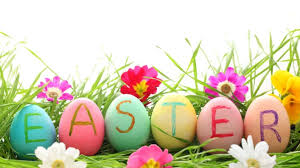 Week commencing 6th March:St Ignatius Home Learning Weekly TimetableSt Ignatius Home Learning Weekly TimetableSt Ignatius Home Learning Weekly TimetableActivityResource/AccessActivity30 minutes Daily ReadingAudio Story: https://www.twinkl.co.uk/go/resource/tg-a-07-the-girl-who-went-to-the-arctic-animation-1Individual reading books.Please continue to read every day with your child.Please listen to this audio story with your child.Daily Spelling/Phonics Spelling on Sumdog.See Sum Dog and complete the weekly challenge too. There will be one a week for the Easter holidays.Daily Times TablesTimes tables on Sumdog.See Sum Dog and complete the weekly challenge too. There will be one a week for the Easter holidays.Maths -Problem of the Week Complete the ‘Maths problem of the week’ on your home learning page. See Maths challenge on the year group page.RE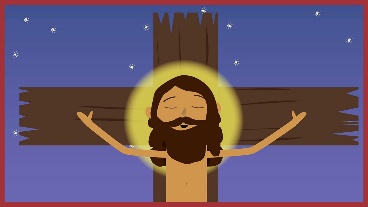 RE Home Learning PagePlease see the activities set on the RE Home Learning Page.Physical Challenge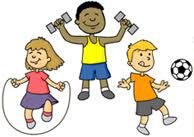 https://www.youtube.com/watch?v=23VdtT0vQUYhttps://www.youtube.com/watch?v=RoYxG0avSfYhttps://www.youtube.com/watch?v=dkH1nZkkNbYEach morning try doing 20 star jumps and run on the spot for 20 seconds. This will help to wake you up. Try some of the dance videos suggested.Creative challenge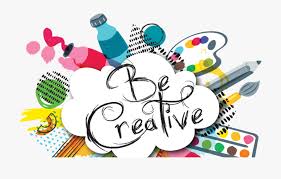 Drawing fun and mark making. You will need some paper and access to house hold objects (remember to ask an adult to see what you are allowed to use)There is also this fun drawing taskhttps://www.twinkl.co.uk/go/resource/tg-a-94-how-to-draw-an-elephant-animation/53526Collect some household objects such as string, cling film, a fork, pebbles etc.Option 1: apply a little paint to the object and then drag across the paper-what sort of mark does it make? Notice is it absorbs the paint or not. Try this with different colours if you have them. Option 2: put your household object under your paper and rub over the top with a pencil or crayon. ICT Challenge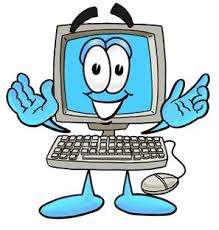 https://scratch.mit.edu/explore/projects/games/Enjoy some time doing the coding activities on Scratch. Cooking Challenge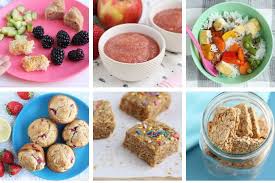 https://www.littledish.co.uk/recipes/banana-breadTry this fun and simple banana bread recipe if you can. Music Challenge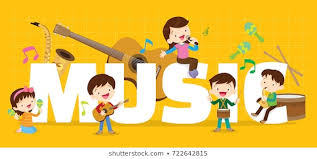 https://www.youtube.com/watch?v=HDSLWL7kmDAEnjoy singing along to this Lent song. Remember that singing can help to relieve stress and worry. First News Quiz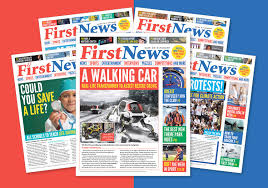 See activity on year group pages!School WebsiteLook at the quiz on your year group page.